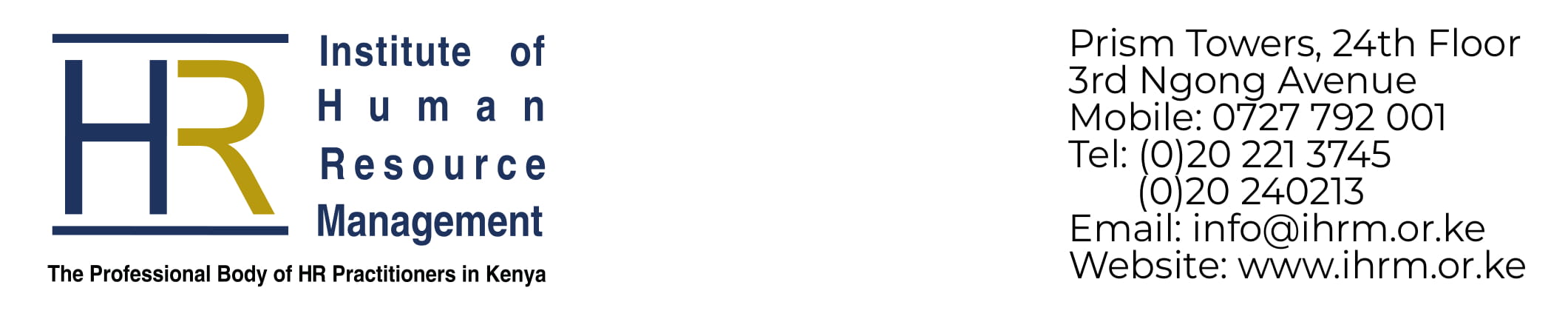 2022 CPD PROGRAMName: ……………………………………………………….Member No.: ……………..	Membership Category: ………………………………………2020Record of CPD Activities Signature: ......................................		Date: ...................Note:	On renewing your 2023 annual membership, this form should be accompanied with the relevant verification of the CPD activity (activities) you undertook in 2022.Date(s) of CPD ActivityCategory of CPD ActivityDescription and Duration of CPD ActivityProvider/Organizer of CPD Activity